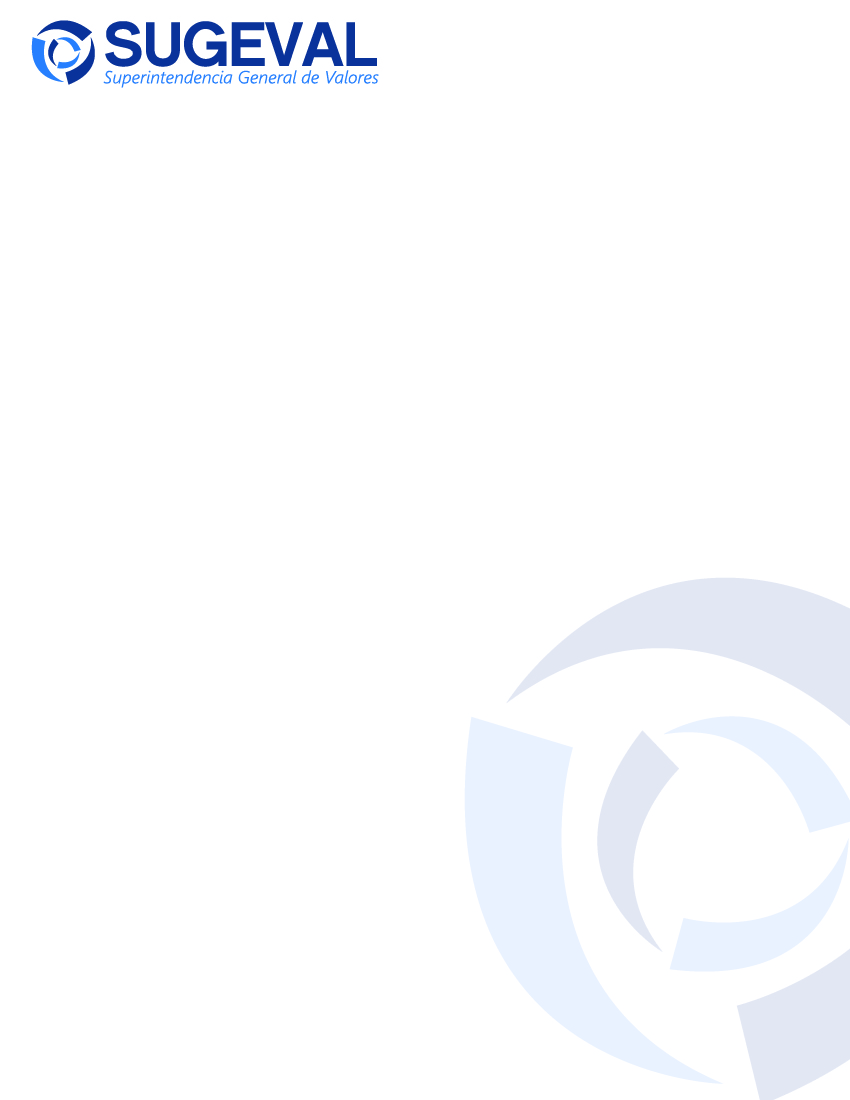 FORMULARIO DE DENUNCIAS1. Datos generales1. Datos generales1. Datos generales1. Datos generales1. Datos generales1. Datos generales1. Datos generales1. Datos generales1. Datos generales1. Datos generales1. Datos generales1. Datos generales1. Datos generales1. Datos generales1. Datos generales1. Datos generales1. Datos generales1. Datos generales1. Datos generales1. Datos generales1. Datos generales1. Datos generales1. Datos generales1. Datos generales1. Datos generales1. Datos generales1. Datos generales1. Datos generales1. Datos generales1. Datos generales1. Datos generales1. Datos generales1. Datos generales1. Datos generalesNombre:Nombre:Nombre:Nombre:Nombre:Nombre:Nombre:Nombre:Nombre:Nombre:Primer apellido:Primer apellido:Primer apellido:Primer apellido:Primer apellido:Primer apellido:Primer apellido:Primer apellido:Primer apellido:Primer apellido:Primer apellido:Primer apellido:Primer apellido:Primer apellido:Primer apellido:Primer apellido:Primer apellido:Segundo apellido:Segundo apellido:Segundo apellido:Segundo apellido:Segundo apellido:Segundo apellido:Segundo apellido:Cédula identidad:Cédula identidad:Cédula identidad:Nacionalidad:Nacionalidad:Nacionalidad:Nacionalidad:Nacionalidad:Nacionalidad:Nacionalidad:Nacionalidad:Nacionalidad:Nacionalidad:Nacionalidad:Nacionalidad:Tipo de identificación:Tipo de identificación:Tipo de identificación:CédulaCédulaCédulaPasaportePasaportePasaportePasaporteCédula residenciaCédula residenciaCédula residenciaCédula residenciaCédula residenciaCédula residenciaCédula residenciaOtro (especifique):Otro (especifique):Otro (especifique):Otro (especifique):Teléfono:Teléfono:Teléfono:Correo electrónico:Correo electrónico:Correo electrónico:Correo electrónico:Correo electrónico:Correo electrónico:Razón social:Razón social:Razón social:Cédula jurídica:Cédula jurídica:Cédula jurídica:Origen de persona jurídica:Origen de persona jurídica:Origen de persona jurídica:Origen de persona jurídica:Origen de persona jurídica:Origen de persona jurídica:Origen de persona jurídica:Origen de persona jurídica:Origen de persona jurídica:Origen de persona jurídica:Jurídica nacionalJurídica nacionalJurídica nacionalJurídica nacionalJurídica nacionalJurídica extranjeraTeléfono empresa:Teléfono empresa:Teléfono empresa:Correo electrónico:Correo electrónico:Correo electrónico:Correo electrónico:Correo electrónico:Correo electrónico:Medio para notificaciones:Medio para notificaciones:Medio para notificaciones:2. Datos de la denuncia2. Datos de la denuncia2. Datos de la denuncia2. Datos de la denuncia2. Datos de la denuncia2. Datos de la denuncia2. Datos de la denuncia2. Datos de la denuncia2. Datos de la denuncia2. Datos de la denuncia2. Datos de la denuncia2. Datos de la denuncia2. Datos de la denuncia2. Datos de la denuncia2. Datos de la denuncia2. Datos de la denuncia2. Datos de la denuncia2. Datos de la denuncia2. Datos de la denuncia2. Datos de la denuncia2. Datos de la denuncia2. Datos de la denuncia2. Datos de la denuncia2. Datos de la denuncia2. Datos de la denuncia2. Datos de la denuncia2. Datos de la denuncia2. Datos de la denuncia2. Datos de la denuncia2. Datos de la denuncia2. Datos de la denuncia2. Datos de la denuncia2. Datos de la denuncia2. Datos de la denuncia¿Realizó un acercamiento con la entidad para denunciar la situación? (Adjuntar cualquier resolución o comunicación realizada con la entidad)¿Realizó un acercamiento con la entidad para denunciar la situación? (Adjuntar cualquier resolución o comunicación realizada con la entidad)¿Realizó un acercamiento con la entidad para denunciar la situación? (Adjuntar cualquier resolución o comunicación realizada con la entidad)¿Realizó un acercamiento con la entidad para denunciar la situación? (Adjuntar cualquier resolución o comunicación realizada con la entidad)¿Realizó un acercamiento con la entidad para denunciar la situación? (Adjuntar cualquier resolución o comunicación realizada con la entidad)¿Realizó un acercamiento con la entidad para denunciar la situación? (Adjuntar cualquier resolución o comunicación realizada con la entidad)¿Realizó un acercamiento con la entidad para denunciar la situación? (Adjuntar cualquier resolución o comunicación realizada con la entidad)¿Realizó un acercamiento con la entidad para denunciar la situación? (Adjuntar cualquier resolución o comunicación realizada con la entidad)¿Realizó un acercamiento con la entidad para denunciar la situación? (Adjuntar cualquier resolución o comunicación realizada con la entidad)¿Realizó un acercamiento con la entidad para denunciar la situación? (Adjuntar cualquier resolución o comunicación realizada con la entidad)¿Realizó un acercamiento con la entidad para denunciar la situación? (Adjuntar cualquier resolución o comunicación realizada con la entidad)¿Realizó un acercamiento con la entidad para denunciar la situación? (Adjuntar cualquier resolución o comunicación realizada con la entidad)¿Realizó un acercamiento con la entidad para denunciar la situación? (Adjuntar cualquier resolución o comunicación realizada con la entidad)¿Realizó un acercamiento con la entidad para denunciar la situación? (Adjuntar cualquier resolución o comunicación realizada con la entidad)¿Realizó un acercamiento con la entidad para denunciar la situación? (Adjuntar cualquier resolución o comunicación realizada con la entidad)¿Realizó un acercamiento con la entidad para denunciar la situación? (Adjuntar cualquier resolución o comunicación realizada con la entidad)¿Realizó un acercamiento con la entidad para denunciar la situación? (Adjuntar cualquier resolución o comunicación realizada con la entidad)¿Realizó un acercamiento con la entidad para denunciar la situación? (Adjuntar cualquier resolución o comunicación realizada con la entidad)¿Realizó un acercamiento con la entidad para denunciar la situación? (Adjuntar cualquier resolución o comunicación realizada con la entidad)¿Realizó un acercamiento con la entidad para denunciar la situación? (Adjuntar cualquier resolución o comunicación realizada con la entidad)¿Realizó un acercamiento con la entidad para denunciar la situación? (Adjuntar cualquier resolución o comunicación realizada con la entidad)¿Realizó un acercamiento con la entidad para denunciar la situación? (Adjuntar cualquier resolución o comunicación realizada con la entidad)¿Realizó un acercamiento con la entidad para denunciar la situación? (Adjuntar cualquier resolución o comunicación realizada con la entidad)¿Realizó un acercamiento con la entidad para denunciar la situación? (Adjuntar cualquier resolución o comunicación realizada con la entidad)¿Realizó un acercamiento con la entidad para denunciar la situación? (Adjuntar cualquier resolución o comunicación realizada con la entidad)¿Realizó un acercamiento con la entidad para denunciar la situación? (Adjuntar cualquier resolución o comunicación realizada con la entidad)¿Realizó un acercamiento con la entidad para denunciar la situación? (Adjuntar cualquier resolución o comunicación realizada con la entidad)¿Realizó un acercamiento con la entidad para denunciar la situación? (Adjuntar cualquier resolución o comunicación realizada con la entidad)¿Realizó un acercamiento con la entidad para denunciar la situación? (Adjuntar cualquier resolución o comunicación realizada con la entidad)¿Realizó un acercamiento con la entidad para denunciar la situación? (Adjuntar cualquier resolución o comunicación realizada con la entidad)¿Realizó un acercamiento con la entidad para denunciar la situación? (Adjuntar cualquier resolución o comunicación realizada con la entidad)¿Realizó un acercamiento con la entidad para denunciar la situación? (Adjuntar cualquier resolución o comunicación realizada con la entidad)¿Realizó un acercamiento con la entidad para denunciar la situación? (Adjuntar cualquier resolución o comunicación realizada con la entidad)¿Realizó un acercamiento con la entidad para denunciar la situación? (Adjuntar cualquier resolución o comunicación realizada con la entidad)SiNoNoSe encuentra en proceso (especifique):Se encuentra en proceso (especifique):Se encuentra en proceso (especifique):Se encuentra en proceso (especifique):Se encuentra en proceso (especifique):Se encuentra en proceso (especifique):Se encuentra en proceso (especifique):Se encuentra en proceso (especifique):Se encuentra en proceso (especifique):Se encuentra en proceso (especifique):Se encuentra en proceso (especifique):Se encuentra en proceso (especifique):Indique el nombre del funcionario de la entidad que atendió su denuncia:Indique el nombre del funcionario de la entidad que atendió su denuncia:Indique el nombre del funcionario de la entidad que atendió su denuncia:Indique el nombre del funcionario de la entidad que atendió su denuncia:Indique el nombre del funcionario de la entidad que atendió su denuncia:Indique el nombre del funcionario de la entidad que atendió su denuncia:¿Los hechos denunciados se encuentran pendientes de resolución ante órganos administrativos, arbitrales o judiciales? (adjuntar resolución o documentación relacionada):¿Los hechos denunciados se encuentran pendientes de resolución ante órganos administrativos, arbitrales o judiciales? (adjuntar resolución o documentación relacionada):¿Los hechos denunciados se encuentran pendientes de resolución ante órganos administrativos, arbitrales o judiciales? (adjuntar resolución o documentación relacionada):¿Los hechos denunciados se encuentran pendientes de resolución ante órganos administrativos, arbitrales o judiciales? (adjuntar resolución o documentación relacionada):¿Los hechos denunciados se encuentran pendientes de resolución ante órganos administrativos, arbitrales o judiciales? (adjuntar resolución o documentación relacionada):¿Los hechos denunciados se encuentran pendientes de resolución ante órganos administrativos, arbitrales o judiciales? (adjuntar resolución o documentación relacionada):¿Los hechos denunciados se encuentran pendientes de resolución ante órganos administrativos, arbitrales o judiciales? (adjuntar resolución o documentación relacionada):¿Los hechos denunciados se encuentran pendientes de resolución ante órganos administrativos, arbitrales o judiciales? (adjuntar resolución o documentación relacionada):¿Los hechos denunciados se encuentran pendientes de resolución ante órganos administrativos, arbitrales o judiciales? (adjuntar resolución o documentación relacionada):¿Los hechos denunciados se encuentran pendientes de resolución ante órganos administrativos, arbitrales o judiciales? (adjuntar resolución o documentación relacionada):¿Los hechos denunciados se encuentran pendientes de resolución ante órganos administrativos, arbitrales o judiciales? (adjuntar resolución o documentación relacionada):¿Los hechos denunciados se encuentran pendientes de resolución ante órganos administrativos, arbitrales o judiciales? (adjuntar resolución o documentación relacionada):¿Los hechos denunciados se encuentran pendientes de resolución ante órganos administrativos, arbitrales o judiciales? (adjuntar resolución o documentación relacionada):¿Los hechos denunciados se encuentran pendientes de resolución ante órganos administrativos, arbitrales o judiciales? (adjuntar resolución o documentación relacionada):¿Los hechos denunciados se encuentran pendientes de resolución ante órganos administrativos, arbitrales o judiciales? (adjuntar resolución o documentación relacionada):¿Los hechos denunciados se encuentran pendientes de resolución ante órganos administrativos, arbitrales o judiciales? (adjuntar resolución o documentación relacionada):¿Los hechos denunciados se encuentran pendientes de resolución ante órganos administrativos, arbitrales o judiciales? (adjuntar resolución o documentación relacionada):¿Los hechos denunciados se encuentran pendientes de resolución ante órganos administrativos, arbitrales o judiciales? (adjuntar resolución o documentación relacionada):¿Los hechos denunciados se encuentran pendientes de resolución ante órganos administrativos, arbitrales o judiciales? (adjuntar resolución o documentación relacionada):¿Los hechos denunciados se encuentran pendientes de resolución ante órganos administrativos, arbitrales o judiciales? (adjuntar resolución o documentación relacionada):¿Los hechos denunciados se encuentran pendientes de resolución ante órganos administrativos, arbitrales o judiciales? (adjuntar resolución o documentación relacionada):¿Los hechos denunciados se encuentran pendientes de resolución ante órganos administrativos, arbitrales o judiciales? (adjuntar resolución o documentación relacionada):¿Los hechos denunciados se encuentran pendientes de resolución ante órganos administrativos, arbitrales o judiciales? (adjuntar resolución o documentación relacionada):¿Los hechos denunciados se encuentran pendientes de resolución ante órganos administrativos, arbitrales o judiciales? (adjuntar resolución o documentación relacionada):¿Los hechos denunciados se encuentran pendientes de resolución ante órganos administrativos, arbitrales o judiciales? (adjuntar resolución o documentación relacionada):¿Los hechos denunciados se encuentran pendientes de resolución ante órganos administrativos, arbitrales o judiciales? (adjuntar resolución o documentación relacionada):¿Los hechos denunciados se encuentran pendientes de resolución ante órganos administrativos, arbitrales o judiciales? (adjuntar resolución o documentación relacionada):¿Los hechos denunciados se encuentran pendientes de resolución ante órganos administrativos, arbitrales o judiciales? (adjuntar resolución o documentación relacionada):¿Los hechos denunciados se encuentran pendientes de resolución ante órganos administrativos, arbitrales o judiciales? (adjuntar resolución o documentación relacionada):¿Los hechos denunciados se encuentran pendientes de resolución ante órganos administrativos, arbitrales o judiciales? (adjuntar resolución o documentación relacionada):¿Los hechos denunciados se encuentran pendientes de resolución ante órganos administrativos, arbitrales o judiciales? (adjuntar resolución o documentación relacionada):¿Los hechos denunciados se encuentran pendientes de resolución ante órganos administrativos, arbitrales o judiciales? (adjuntar resolución o documentación relacionada):¿Los hechos denunciados se encuentran pendientes de resolución ante órganos administrativos, arbitrales o judiciales? (adjuntar resolución o documentación relacionada):¿Los hechos denunciados se encuentran pendientes de resolución ante órganos administrativos, arbitrales o judiciales? (adjuntar resolución o documentación relacionada):SiNoNoEn qué etapa se encuentra su gestión (especifique):En qué etapa se encuentra su gestión (especifique):En qué etapa se encuentra su gestión (especifique):En qué etapa se encuentra su gestión (especifique):En qué etapa se encuentra su gestión (especifique):En qué etapa se encuentra su gestión (especifique):En qué etapa se encuentra su gestión (especifique):En qué etapa se encuentra su gestión (especifique):En qué etapa se encuentra su gestión (especifique):En qué etapa se encuentra su gestión (especifique):En qué etapa se encuentra su gestión (especifique):En qué etapa se encuentra su gestión (especifique):La denuncia la pone en condición de:La denuncia la pone en condición de:La denuncia la pone en condición de:La denuncia la pone en condición de:La denuncia la pone en condición de:La denuncia la pone en condición de:Nombre de la entidad:Nombre de la entidad:Nombre de la entidad:Nombre de la entidad:Nombre de la entidad:Nombre de la entidad:Indique el nombre del funcionario / empleado que lo atendía:Indique el nombre del funcionario / empleado que lo atendía:Indique el nombre del funcionario / empleado que lo atendía:Indique el nombre del funcionario / empleado que lo atendía:Indique el nombre del funcionario / empleado que lo atendía:Indique el nombre del funcionario / empleado que lo atendía:Fecha o período en que sucedieron los hechos:Fecha o período en que sucedieron los hechos:Fecha o período en que sucedieron los hechos:Fecha o período en que sucedieron los hechos:Fecha o período en que sucedieron los hechos:Fecha o período en que sucedieron los hechos:Desde:Desde:Desde:Desde:Desde:Desde:Hasta:Hasta:Hasta:Precise las operaciones o instrumentos que le generaron una disconformidad o pérdida:Precise las operaciones o instrumentos que le generaron una disconformidad o pérdida:Precise las operaciones o instrumentos que le generaron una disconformidad o pérdida:Precise las operaciones o instrumentos que le generaron una disconformidad o pérdida:Precise las operaciones o instrumentos que le generaron una disconformidad o pérdida:Precise las operaciones o instrumentos que le generaron una disconformidad o pérdida:Especifique:Especifique:Especifique:Especifique:Especifique:Especifique:Especifique:Especifique:Especifique:Precise las operaciones o instrumentos que le generaron una disconformidad o pérdida:Precise las operaciones o instrumentos que le generaron una disconformidad o pérdida:Precise las operaciones o instrumentos que le generaron una disconformidad o pérdida:Precise las operaciones o instrumentos que le generaron una disconformidad o pérdida:Precise las operaciones o instrumentos que le generaron una disconformidad o pérdida:Precise las operaciones o instrumentos que le generaron una disconformidad o pérdida:Especifique:Especifique:Especifique:Especifique:Especifique:Especifique:Especifique:Especifique:Especifique:Indique la forma en que recibía la asesoría por parte de la entidad:Indique la forma en que recibía la asesoría por parte de la entidad:Indique la forma en que recibía la asesoría por parte de la entidad:Indique la forma en que recibía la asesoría por parte de la entidad:Indique la forma en que recibía la asesoría por parte de la entidad:Indique la forma en que recibía la asesoría por parte de la entidad:Situación que denuncia:Situación que denuncia:Situación que denuncia:Situación que denuncia:Situación que denuncia:Situación que denuncia:*Nota: se podría incluir una lista de situaciones generales*Nota: se podría incluir una lista de situaciones generales*Nota: se podría incluir una lista de situaciones generales*Nota: se podría incluir una lista de situaciones generales*Nota: se podría incluir una lista de situaciones generales*Nota: se podría incluir una lista de situaciones generales*Nota: se podría incluir una lista de situaciones generales*Nota: se podría incluir una lista de situaciones generales*Nota: se podría incluir una lista de situaciones generales*Nota: se podría incluir una lista de situaciones generales*Nota: se podría incluir una lista de situaciones generales*Nota: se podría incluir una lista de situaciones generales*Nota: se podría incluir una lista de situaciones generales*Nota: se podría incluir una lista de situaciones generales*Nota: se podría incluir una lista de situaciones generales*Nota: se podría incluir una lista de situaciones generales*Nota: se podría incluir una lista de situaciones generales*Nota: se podría incluir una lista de situaciones generales*Nota: se podría incluir una lista de situaciones generales*Nota: se podría incluir una lista de situaciones generales*Nota: se podría incluir una lista de situaciones generales*Nota: se podría incluir una lista de situaciones generales*Nota: se podría incluir una lista de situaciones generales*Nota: se podría incluir una lista de situaciones generales*Nota: se podría incluir una lista de situaciones generales*Nota: se podría incluir una lista de situaciones generales*Nota: se podría incluir una lista de situaciones generales*Nota: se podría incluir una lista de situaciones generalesDescripción detallada de los hechos (señalar las personas que participaron en ellos):Descripción detallada de los hechos (señalar las personas que participaron en ellos):Descripción detallada de los hechos (señalar las personas que participaron en ellos):Descripción detallada de los hechos (señalar las personas que participaron en ellos):Descripción detallada de los hechos (señalar las personas que participaron en ellos):Descripción detallada de los hechos (señalar las personas que participaron en ellos):Como apoyo a esta gestión adjunto información que podría ser importante en el desarrollo de la investigación:Como apoyo a esta gestión adjunto información que podría ser importante en el desarrollo de la investigación:Como apoyo a esta gestión adjunto información que podría ser importante en el desarrollo de la investigación:Como apoyo a esta gestión adjunto información que podría ser importante en el desarrollo de la investigación:Como apoyo a esta gestión adjunto información que podría ser importante en el desarrollo de la investigación:Como apoyo a esta gestión adjunto información que podría ser importante en el desarrollo de la investigación:Estado de cuentaEstado de cuentaEstado de cuentaEstado de cuentaEstado de cuentaEstado de cuentaEstado de cuentaEstado de cuentaEstado de cuentaEstado de cuentaContrato serviciosContrato serviciosContrato serviciosContrato serviciosContrato serviciosContrato serviciosContrato serviciosContrato serviciosMinutas de reuniónMinutas de reuniónMinutas de reuniónMinutas de reuniónComo apoyo a esta gestión adjunto información que podría ser importante en el desarrollo de la investigación:Como apoyo a esta gestión adjunto información que podría ser importante en el desarrollo de la investigación:Como apoyo a esta gestión adjunto información que podría ser importante en el desarrollo de la investigación:Como apoyo a esta gestión adjunto información que podría ser importante en el desarrollo de la investigación:Como apoyo a esta gestión adjunto información que podría ser importante en el desarrollo de la investigación:Como apoyo a esta gestión adjunto información que podría ser importante en el desarrollo de la investigación:Correos electrónicosCorreos electrónicosCorreos electrónicosCorreos electrónicosCorreos electrónicosCorreos electrónicosCorreos electrónicosCorreos electrónicosCorreos electrónicosCorreos electrónicosBoletas de operaciónBoletas de operaciónBoletas de operaciónBoletas de operaciónBoletas de operaciónBoletas de operaciónBoletas de operaciónBoletas de operaciónOtros:Otros:Otros:Otros:Documentos adjuntos:Documentos adjuntos:Documentos adjuntos:Documentos adjuntos:Documentos adjuntos:Documentos adjuntos:Nombre:Nombre:Nombre:Nombre:Nombre:Nombre:Nombre:Nombre:Nombre:Nombre:Nombre:Nombre:Nombre:Nombre:Nombre:Nombre:Nombre:Nombre:Firma:Firma:Firma:Firma:Firma:Firma:Firma:Firma:Firma:Firma:Firma:Firma:Firma:Firma:Firma:Firma:Número de cédula:Número de cédula:Número de cédula:Número de cédula:Número de cédula:Número de cédula:Número de cédula:Número de cédula:Número de cédula:Número de cédula:Número de cédula:Número de cédula:Número de cédula:Número de cédula:Número de cédula:Número de cédula:Número de cédula:Número de cédula:Fecha:Fecha:Fecha:Fecha:Fecha:Fecha:Fecha:Fecha:Fecha:Fecha:Fecha:Fecha:Fecha:Fecha:Fecha:Fecha: